Официальная информацияАДМИНИСТРАЦИЯБОЛЬШЕАЛАБУХСКОГО СЕЛЬСКОГО ПОСЕЛЕНИЯГРИБАНОВСКОГО МУНИЦИПАЛЬНОГО РАЙОНАВОРОНЕЖСКОЙ ОБЛАСТИПОСТАНОВЛЕНИЕот 08.04.2021 г. № 13с. Большие АлабухиОб утверждении схемы размещения нестационарных торговых объектов на территории Большеалабухского сельского поселения Грибановского муниципального района Воронежской области на 2021 -2030 годы В соответствии с Федеральным законом РФ от 28.12.2009 г. № 381-ФЗ «Об основах государственного регулирования торговой деятельности в Российской Федерации», приказом департамента предпринимательства и торговли Воронежской области от 22.06.2015 N 41 "Об утверждении Порядка разработки и утверждения схемы размещения нестационарных торговых объектов органами местного самоуправления муниципальных образований на территории Воронежской области", Уставом Большеалабухского сельского поселения, администрация сельского поселения п о с т а н о в л я е т:1. Утвердить прилагаемую схему размещения нестационарных торговых объектов на территории Большеалабухского сельского поселения Грибановского муниципального района Воронежской области на 2021 -2030 годы.2. Признать утратившими силу постановления администрации Большеалабухского сельского поселения:- от 02.03.2018 г. № 11 «Об утверждении схемы размещения нестационарных торговых объектов на территории Большеалабухского сельского поселения Грибановского муниципального района Воронежской области».3.Опубликовать настоящее постановление в «Вестнике муниципальных правовых актов Большеалабухского сельского поселения Грибановского муниципального района Воронежской области».3.Разместить на официальном сайте администрации Большеалабухского сельского поселения Утвержденапостановлением администрацииБольшеалабухского сельского поселения Грибановского муниципального района от 08.04.2021 г. № 13СХЕМА РАЗМЕЩЕНИЯ НЕСТАЦИОНАРНЫХ ТОРГОВЫХ ОБЪЕКТОВ НА ТЕРРИТОРИИ БОЛЬШЕАЛАБУХСКОГО СЕЛЬСКОГО ПОСЕЛЕНИЯ ГРИБАНОВСКОГО МУНИЦИПАЛЬНОГО РАЙОНА ВОРОНЕЖСКОЙ ОБЛАСТИ НА 2021 -2030 ГОДЫ1. Схема размещения нестационарных торговых объектов на территории Большеалабухского сельского поселения Грибановского муниципального района Воронежской области (текстовая часть) - приложение N 1.2. Карта-схема мест размещения нестационарных торговых объектов на территории Большеалабухского сельского поселения Грибановского муниципального района Воронежской области (графическая часть), - приложения N 2 Приложение N 1к схемеразмещения нестационарных торговых объектовна территории Большеалабухского сельского поселенияна 2021 - 2030 годыСхема размещения нестационарных торговых объектов на территории Большеалабухского сельского поселения Грибановского муниципального района Воронежской области (текстовая часть)Приложение N 2к схемеразмещения нестационарных торговых объектовна территории Большеалабухского сельского поселенияна 2021 - 2030 годыКарта-схема местразмещения нестационарных торговых объектовна территории Большеалабухского сельского поселения Грибановского муниципального района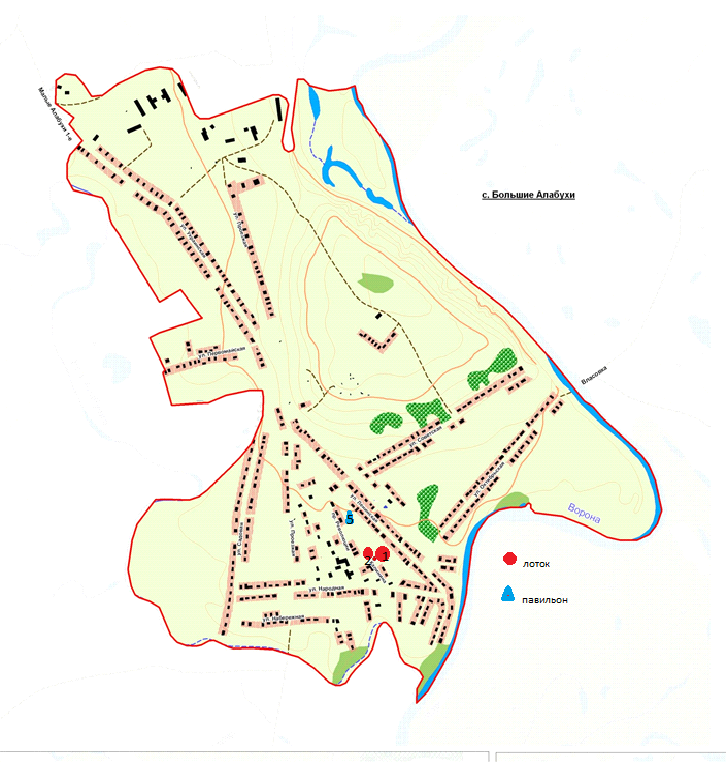 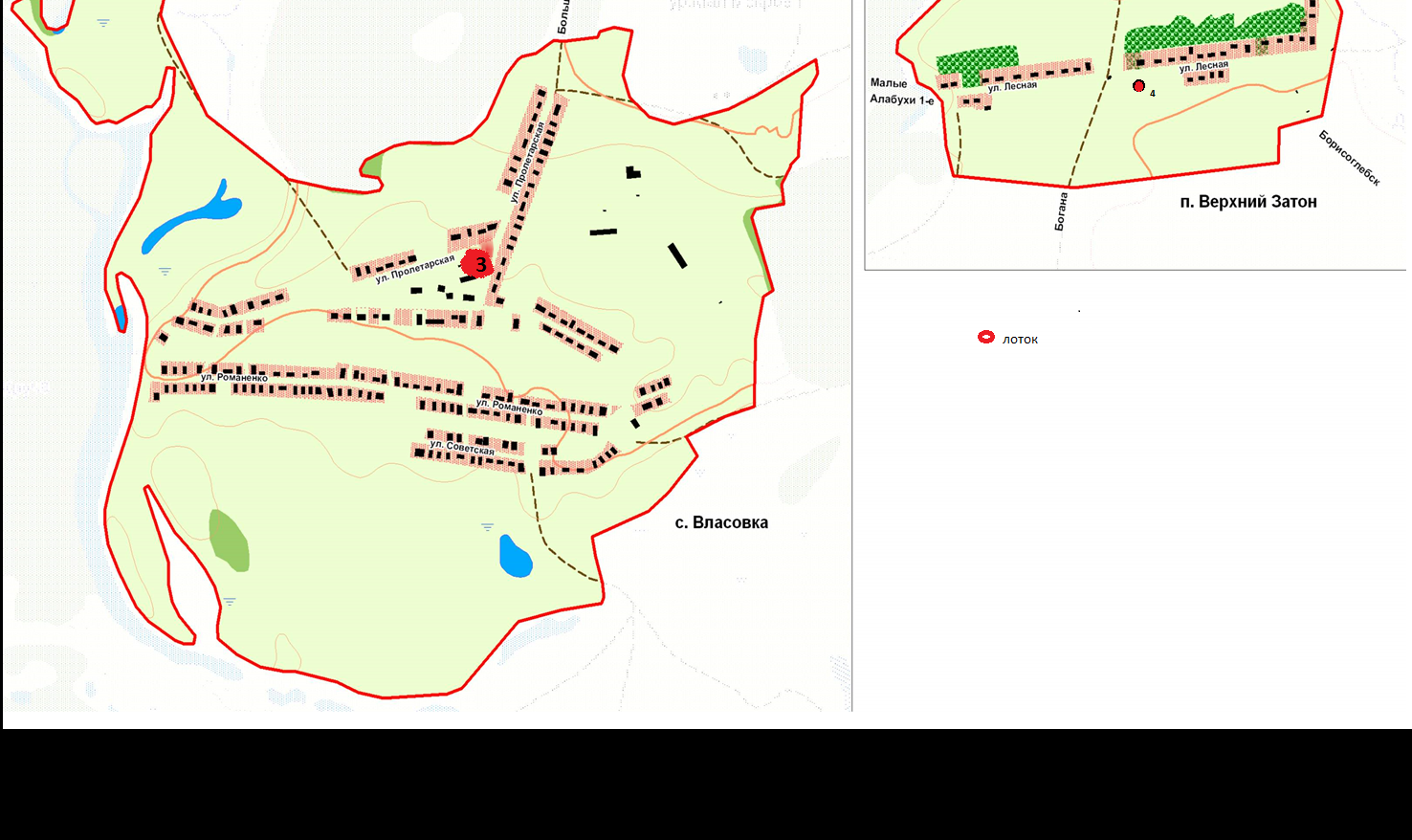 Начальник Грибановского филиала ОАО «МРСК Центра» - «Воронежэнерго»             Ю.Н.ДолженкоДиректор филиала ОАО «Газпром газораспределения Воронеж» в пгт. Грибановский                                               А.И. НовокщеновНачальник Грибановского линейно-техническогоцеха Борисоглебского межрайонного центра технической эксплуатации телекоммуникаций          В.А. ЛузгинГлава сельского поселенияВ.В. СорокинаN п/п N п/п в карте-схеме Адресный ориентир Кол-во по адресному ориентиру Вид Площадь Группа реализуемых товаров Период размещения 11с.  Большие Алабухи, примерно в 25 м от жилого дома № 11 по площади Революции2лоток20Прод.това ры Круглогодично (понедельник,среда, пятница)22с.  Большие Алабухи, площадь Революции ,примерно в 25 м от жилого дома № 11  2лоток20 Хоз.товары Круглогодично (по средам)33с.Власовка, ул.Пролетарская, у здания сельского магазина2лоток20Прод.това рыХоз.товары Круглогодично Вторник, четверг, суббота44Поселок Верхний Затон, ул.Лесная  у дома 442лоток20Прод.това рыХоз.товарыКруглогодично (по средам)55с.  Большие Алабухи, площадь Революции , д.1  1павильон18,5Хоз.товарыКруглогодичноУчредители и издатели: Совет народных депутатов и администрация Большеалабухского                                            сельского поселения      Грибановского         муниципального          района                                           Воронежской области                                                397215 Воронежская область, Грибановский  район, с.  Большие                                           Алабухи, площадь Революции , д.10/2, тел.8(47348)4-66-06                                           ответственный за выпуск: Сорокина В.В.                                           объем    16  усл.печ.ст; тираж 10 ; бесплатно